THE MISSOURI SOCIETY OF RADIOLOGIC TECHNOLOGISTS Technologist Scholarship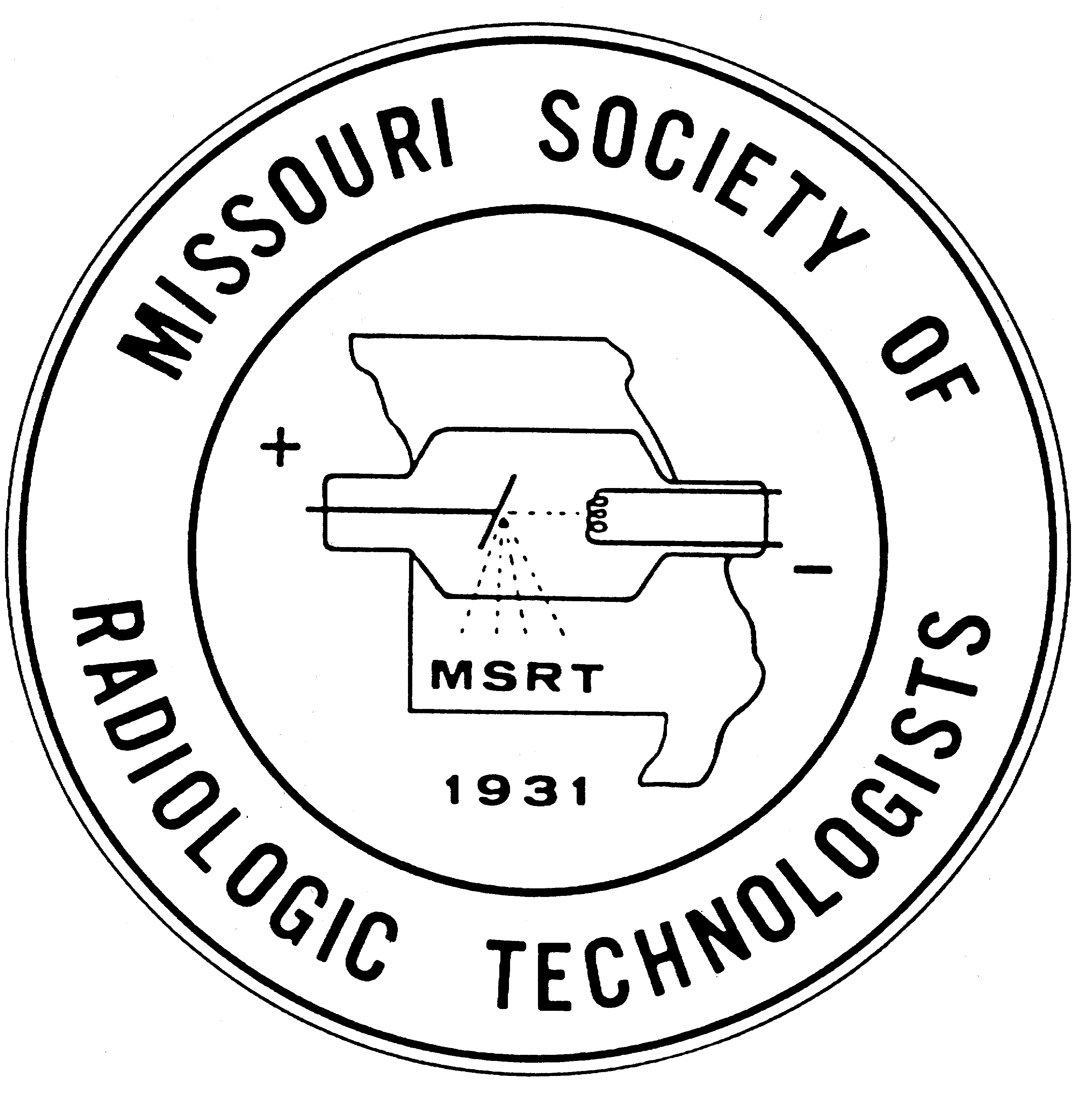 There will be one (1) MoSRT Technologist Scholarship available for radiologic technologists, at the discretion of the MoSRT board, who meet the necessary qualifications.  The scholarship award for an amount of $700. The Technologist Chair will present the award at MoSRT Conference.Requirements:The candidate must:1.  Be a current member of the MoSRT2.  Provide proof of current ARRT registration or registration with a nationally      Recognized certifying agency in the radiologic sciencesThe recipients are encouraged to attend the annual conference (banquet) to receive their award. Note: The recipients will be notified of their selection at least two weeks in advance of the conference, and registration fees will be waived for day the scholarship award is given.Application Procedure:Complete the electronic technologist scholarship application form at www.mosrt.org.Submit two (2) valid email addresses of recommenders.  These recommenders will fill out a recommendation form regarding applicant.                                *Please make recommenders aware of your application.Upload two (2) versions of your personal essay to the MoSRT website.  This is required at the same time as the application is completed.All applicants MUST be a current member of the MoSRT.  Membership verification status with the membership chair upon receipt of application.  Your membership category should directly correlate with your membership status.  If you hold an imaging/therapy credential(s) you are considered a technologist and MUST apply under the technologist scholarshipUpload proof of current ARRT registration or other registration with a Nationally recognized certifying agency in the radiologic sciences.Directions for Personal Essay:          Essay content must include the following information:   1.  How will this scholarship award benefit your professional development?  2.  What is your current financial status or need?  3.  Career goals and personal academic achievementsa.   What have you done to go above and beyond as a professional?What leadership roles have you accepted?Where do you see yourself in 5 years?    4.  Professional MotivationWhy did you choose the Radiology profession?What impact do you want to have on your profession in the future?How do you plan to support the MoSRT in the future?MechanicsEssays should be typewritten and five hundred words (500) or less in length.2.   Essays must be double-spaced, 12pt font, Times New Roman.Essays must be submitted in a specific format, either pdf, Microsoft Word, or Rich-text.  Other word processing formats are not permitted.Essays should be free of grammatical and spelling/punctuation errors.  Submit Two (2) copies of the essay to the MoSRT.The first copy will include the following:Author’s Name EmployerEssayThe second copy for judging purposes will be free of all personal identification.       Include only the following information:Essay                                   *Inclusion of specific names and references to personal information in the                                    body of your essay can put you at risk for disqualification.  Things not to                                    include are:                                    	Employer name 	Facility names 	Colleague and peer names	Prior employment/employer names	References to geographical location	Any other information that could identify you personallySubmission:Please fill out the application form and upload your CV, proof of ARRT registration and essays by:January 31st (11:59pm) to:   www.mosrt.org* Submitting well in advance of the January 31st deadline will ensure that if there is a problem with submission, ample time will be available to remedy the situation.  Submitting at the last minute may put you at risk for disqualification.Applications after this date will be disqualified.  NO EXCEPTIONS WILL BE MADE!Questions? Contact:  technologist_scholarship@mosrt.orgPersonal Essay Scoring Rubric(This should be on the website)Financial Need/Scholarship Benefit21-30 points--Expresses appropriate financial need--thoughtful and complete reflective responses--able to clearly articulatehow scholarship will benefit  professional development11-20 points--Expresses some financial need--has some thoughtful and complete reflective responses; some thoughts not well expressed--has some difficulty articulating benefit of scholarship toprofessional development1-10 points--does not express appropriate financial need--several thought not complete and reflective--not able to articulate benefitof scholarship to professional developmentCareer Goals/ Academic Achievement10-15 points--expresses positive career goals--shows evidence ofacademic achievement--expresses realistic &appropriate 5 yrs. goals--shows evidence of leadership5-9 points--expresses some positive career goals--some evidence ofacademic achievement--most 5 yrs. goals are realistic & appropriate--has some evidence of leadership roles1-4 points--did not adequately express career goals--no evidence of academicachievement--failed to express realistic &appropriate 5 yrs. goals--does not express any evidence of leadership roles/abilitiesProfessionalMotivation7-10 points--Thoughtful, reflective responses to motivation for career choice;--Expresses thoughtful response to future professional impact--expresses sincere support for MOSRT3-6 points--most thoughts for motivation of career choice are complete & thoughtful--some appropriate responses to future professional impact--expresses some interest in supporting MOSRT0-2 points--unable to articulate motivation of career choice--little/no appropriate responses to future professional impact--expresses little or no interest in supporting MOSRTMechanics4-5 points--Few, if any, spelling, grammatical, and/or punctuation errors--Sentences & thoughts complete--Paper is very easy to read2-3 points--Some spelling, grammatical, and/or punctuation errors--Most sentences &thoughts are complete--Paper is read with some effort0-1 point--Several spelling, grammatical, and/or punctuation errors--Several sentences & thoughts incomplete--Paper is difficult to read